Patriotic Wreath Instructions:Materials:About 20 4X4 inch blue cardstock squaresAbout 21 4X4 inch white cardstock squaresAbout 12 4X4 inch red card stock squaresSilver star1 large cardboard circle1 small cardboard circle with standHot glue gunAll the hot glue sticksInstructions:Take the blue squares and roll them into ice cream cones. Apply a line of hot glue about a centimeter in from the edge of the paper and glue it into cone shape. Repeat about 20 times. 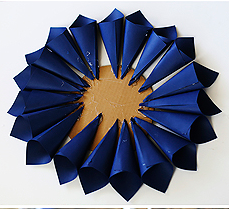 Glue the blue cones around the outer edge of the large cardboard circle at about 2 centimeters in. Tip, you want about the diameter of a quarter in distance from one cone to the next. Repeat step 1, but with the white squares. You will want about 18 white cones. 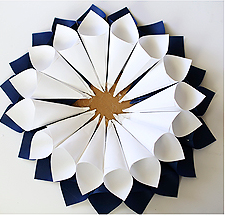 Glue the white cones about an inch closer into the cardboard circle in the spaces between the blue cones. Repeat step 1, but with the red squares. You will want about 12. Glue the red cones in between the white cones about an inch from the center of the circle. 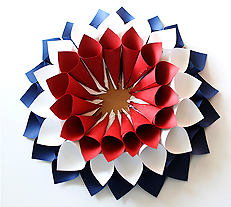 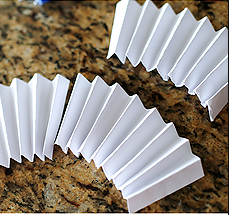 Glue the small circle platform into the center of the large cardboard circle Take 3 white squares and accordion fold them. Then cut them in half. Create circle with the folded accordion fans by gluing them to the small central circle. Glue the star to the center of the white circle. 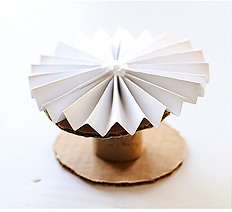 Glue the wire loop to the back of the wreath so you can hang it up later. 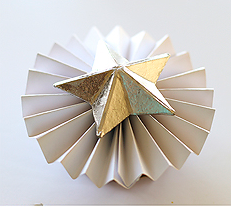 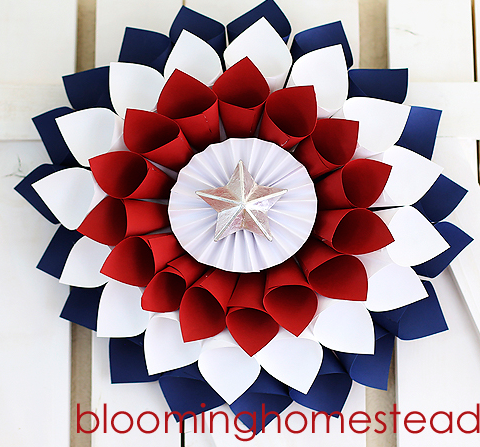 